Publicado en Sevilla el 20/05/2019 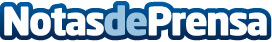 El colegio sevillano Yago School consigue la acreditación para impartir Bachillerato InternacionalPermite a los alumnos acceder a las mejores universidades del mundo, incluida la red pública y privada de EspañaDatos de contacto:e-deon.netComunicación · Diseño · Marketing931929647Nota de prensa publicada en: https://www.notasdeprensa.es/el-colegio-sevillano-yago-school-consigue-la Categorias: Nacional Finanzas Idiomas Andalucia Turismo Emprendedores Universidades http://www.notasdeprensa.es